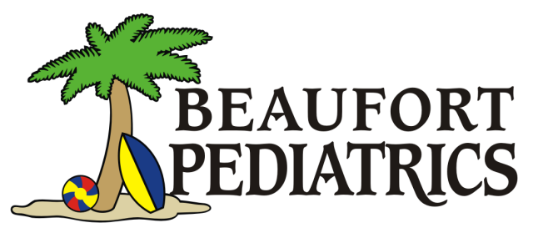 TIPS FOR TEENS BEHIND THE WHEELHow to keep yourself out of harm’s wayTake your medicine as prescribed by your doctor.  The use of medications for ADHD has been found to improve driving performance in teens with ADHD.  The medication decreases errors caused by inattentiveness.Turn OFF your cell phone.  If it’s off you won’t be tempted to answer it or text while driving or at a light.  There is no message that is so urgent that you need to die for it.Drive alone or with only one friend.  Your friends are fun, but they are distracting.  Driving alone is the safest.  If you have company- keep it to one friend.  The more friends you have the more distractions.Set all the controls before you start to drive so that you can focus on the road.Set the radio stationSet the climate controlsAdjust the mirrorsSlow down- drive within the speed limitDo you need to be convinced?Check out the statistics:	Accidents- Teens with ADHD14-6 times more likely to have traffic accidents3 times as likely to have injuries4 times more likely to be at fault6-8 times more likely to have their license suspended	Speeding- Teens with ADHD2Have 3 times as many speeding citations__________________________________1 Russell Barkley, Daniel Cox, Journal of Safety Research Volume 38 Issue 1, 2007, Pages 113-1282 Committee on Injury, Violence, and Poison Prevention, Committee on Adolescence